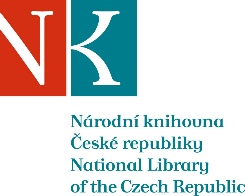 Zpráva ze zahraniční služební cestyJméno a příjmení účastníka cestyMgr. Jeanne JanouškováPracoviště – dle organizační strukturyODZD/ODFPracoviště – zařazenízástupce vedoucí ODZDDůvod cestyPřímý nákup knih, jednání v Univerzitní knihovně v Bratislavě (UKB) ohledně plnění projektu CSKNIHMísto – městoBratislavaMísto – zeměSlovenskoDatum (od-do)5. - 7.6.2018Podrobný časový harmonogram5.6.  odjezd do Bratislavy s převozem knih z NK ČR do UKB, ubytování, osobní převzetí diet v pokladně UKB, jednání ohledně čerpání grantu CSKNIH a organizace přímého nákupu, mapování trhu v knihkupectví Panta Rhei.6.6.  nákup v knihkupectví Panta Rhei a Martinus7.6.  naložení nakoupených knih v obou knihkupectvích a odjezd do Prahy, vykládka dovezených knih v KlementinuSpolucestující z NKMgr. Marie KonůpkováVojtěch Pelant (řidič)Finanční zajištěníReciprocitaCíle cestyPřímý nákup slovenských knižních novinek v knihkupectvích v Bratislavě, jednání se slovenským partnerem v UKB o plnění grantu CSKNIH, odvoz knih z NK ČR do UKB a naopakPlnění cílů cesty (konkrétně)Převoz knih nakoupených na veletrhu Svět knihy 2018 a od dodavatelů z NK ČR do UKB.Nákup slovenských knižních novinek přímo v knihkupectvích (47 knih za 819,51 EUR, hrazeno grantem CSKNIH) pro NK ČR, jednání v UK ohledně vzájemného čerpání grantu CSKNIH, kontrola fakturace a došlých zásilek knih, řešení dalších úkolů spojených s nákupem knih pro grant. Převoz objednaných knih z Bratislavy do Prahy pro ODZD a Slovanskou knihovnu.Program a další podrobnější informacePřivezené materiályknihyDatum předložení zprávy8.6.2018Podpis předkladatele zprávyPodpis nadřízenéhoVloženo na IntranetPřijato v mezinárodním oddělení8.6.2018